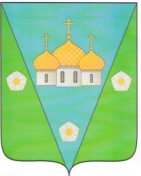 АДМИНИСТРАЦИЯ МУНИЦИПАЛЬНОГО ОБРАЗОВАНИЯ«ЗАОСТРОВСКОЕ»РАСПОРЯЖЕНИЕ10 ноября 2016 г.                                                                                                      №  104д. Большое АнисимовоО закреплении полномочий по осуществлению муниципального контроляза соблюдением правил благоустройства на территории муниципального образования "Заостровское"  Приморского района Архангельской областиВ соответствии с Конституцией Российской Федерации, Кодексом Российской Федерации об административных правонарушениях от 30 декабря 2001 года № 195-ФЗ; Федеральным законом от 02 мая 2006 года № 59-ФЗ "О порядке рассмотрения обращений граждан Российской Федерации"; Федеральным законом от 26 декабря 2008 года № 294-ФЗ "О защите прав юридических лиц и индивидуальных предпринимателей при осуществлении государственного контроля (надзора) и муниципального контроля"; приказом Генеральной прокуратуры Российской Федерации от 27 марта 2009 года № 93 "О реализации Федерального закона от 26 декабря 2008 года № 294-ФЗ "О защите прав юридических лиц и индивидуальных предпринимателей при осуществлении государственного контроля (надзора) и муниципального контроля"; приказом Министерства экономического развития Российской Федерации от 30 апреля 2009 года № 141 "О реализации положений Федерального закона "О защите прав юридических лиц и индивидуальных предпринимателей при осуществлении государственного контроля (надзора) и муниципального контроля"; областным законом от 03 июня 2003 года № 172-22-ОЗ "Об административных правонарушениях", в целях организации и осуществления муниципального контроля за соблюдением правил благоустройства на территории муниципального образования «Заостровское» Приморского района, Архангельской области:Закрепить полномочия по осуществлению муниципального контроля за соблюдением правил благоустройства на территории муниципального образования "Заостровское" за руководителем муниципального казенного учреждения муниципального образования «Заостровское» «Заостровский обслуживающий центр» − Корельским Иваном Игоревичем;Контроль за исполнением настоящего распоряжения оставляю за собой.Глава муниципального образования 				                       А.К. Алимов 